На основании решения жюри окружного фестиваля детских проектов «Храм души»  (в  рамках  комплексного  учебного  курса  «Основы религиозных  культур  и  светской  этики»)   (далее - Фестиваль)                    п р и к а з ы в а ю:Наградить  грамотами Северо-Восточного управления министерства образования и науки Самарской области  победителей и  призеров Фестиваля (Приложение № 1).2. Объявить благодарность:2.1. Педагогическим работникам, подготовившим  победителей и призеров  Фестиваля (Приложение №1).2.2. Членам жюри Фестиваля  (Приложение № 2).3. Контроль  исполнения настоящего приказа оставляю за собой.Петрова 846 56 23246Приложение №1 к приказу СВУ МОиН СОот 07.05.2015г. №128-од Результаты окружного фестиваля детских проектов «Храм души»(в рамках комплексного учебного курса «Основы религиозных культур и светской этики)Приложение №2 к приказу СВУ МОиН СОот 07.05.2015г. №128-одСостав жюри окружного фестиваля детских проектов «Храм души»(в рамках комплексного учебного курса «Основы религиозных культур и светской этики)     1. Васильева Н.Б., учитель ОРКСЭ ГБОУ СОШ с. Мордово-Аделяково.          2. Иванова И.В.,  учитель начальных классов ГБОУ СОШ № 7 города Похвистнево.          3. Кузьмина К.А., учитель английского языка ГБОУ СОШ № 7 города Похвистнево.          4.  Нестерова О.В.,  методист ГБОУ ДПО ЦПК «Похвистневский РЦ».       5. Потапова Н.В., учитель ОРКСЭ ГБОУ ООШ с. Красные Ключи, руководитель окружного МО учителей ОРКСЭ.          6. Ратникова В.И.,  учитель ОРКСЭ ГБОУ СОШ № 2 им. В. Маскина ж.-д. ст.  Клявлино.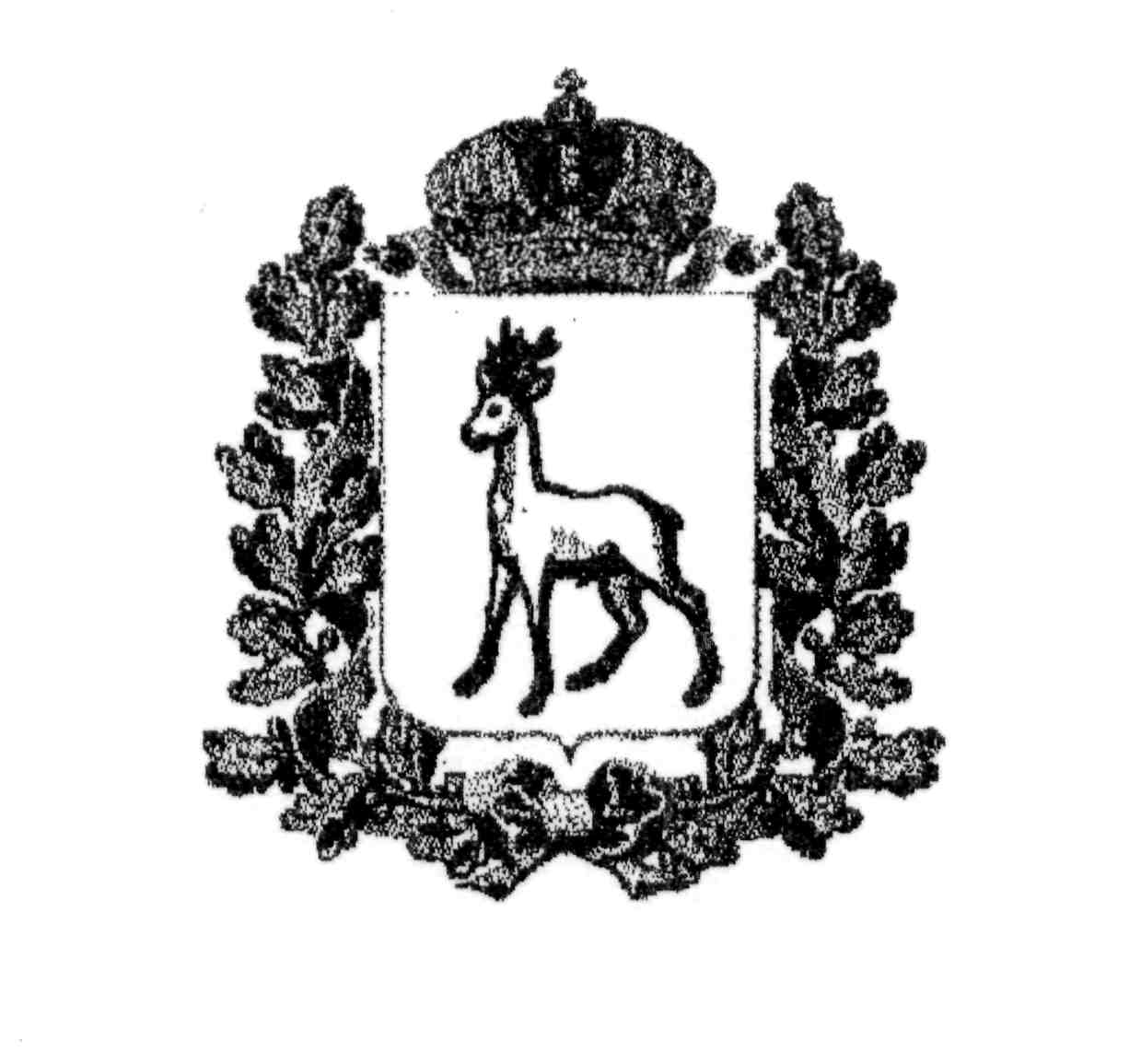 МИНИСТЕРСТВО ОБРАЗОВАНИЯ И НАУКИСАМАРСКОЙ ОБЛАСТИСЕВЕРО-ВОСТОЧНОЕ УПРАВЛЕНИЕПРИКАЗот   07 мая 2015 года № 128-одОб итогах окружного фестиваля детских проектов «Храм души»Руководитель Северо-Восточного управления                                                         А.Н. Каврын№ п./п.Фамилия, имя участника ГБОУКлассНоминация Тема проектаФамилия, имя, отчество и должность руководителя, подготовившего участника фестиваляРезультат1.Журавлёв АндрейГБОУ СОШ пос. Октябрьский г.о. Похвистнево4Рукотворный проектПодарочное панно «Светлый день Пасхи»Тупоносова Светлана Михайловна, учитель начальных классов 12.Гайсарова ГульназГБОУ СОШ с. Новое Мансуркино4Рукотворный проектМечеть Кул-Шариф – одна из главных мусульманских мечетей республики Татарстан Иксанова Гузалия Наиловна, учитель начальных классов23.Никитенкова ЯнаНикитскинский филиал ГБОУ СОШ с. Новое Усманово4Рукотворный проектПасхальное яйцо символ или сувенирДанилова Екатерина Викторовна, учитель начальных классов34.Хасаншина  Альмира ГБОУ СОШ с. Камышла4Литературный проект  Три чувства человеческого сердцаГусамова Лилия Сазитовна, учитель начальных классов15.Козлова АльбинаГБОУ СОШ с. Камышла4Литературный проект  Традиции моей семьиГусамова Лилия Сазитовна, учитель начальных классов26.Шарафутдинова ДианаГБОУ СОШ с. Старое Ермаково4Мультимедийный проектВклад моей семьи в благополучие и процветание ОтечестваМингазова Гульнария Атласовна,  учитель русского языка и литературы, учитель ОРКСЭ  37.Молошник ЕлизаветаГБОУ гимназия № 1 города  Похвистнево4Мультимедийный проектИми гордится наша семьяМалкина Татьяна Николаевна, учитель истории и ОРКСЭ18.Еропов НикитаГБОУ ООШ с. Малое Ибряйкино4Мультимедийный проект Добро и злоЯзыкина Ирина Николаевна, учитель начальных классов39.Павлов Иван, Тайбулатова ЖаннаГБОУ СОШ с. Старопохвистнево4Мультимедийный проектИстория одной иконыСафиуллина Мунира Магарифовна, учитель начальных классов;Артемьева Нонна Ивановна, учитель начальных классов210.Бабенко АлександрГБОУ СОШ с. Мордово-Аделяково4КраеведениеХрам Михаила Архангела в селе Малое ИшуткиноРомаданова Татьяна Ивановна, учитель ОПК111.Панова АнастасияГБОУ СОШ с. Старый Аманак 4КраеведениеИстория Святынь земли ПохвистневскойХмелева Марина Николаевна, учитель музыки; Ильясова Светлана Алексеевна, учитель начальных классов312.Рябова АлинаГБОУ ООШ с. Красные Ключи4КраеведениеЖемчужина земли РусскойПотапова Наталия Вениаминовна, учитель ОРКСЭ213.Енюкова ЮлияГБОУ гимназия № 1 города  Похвистнево4История моей семьи в Великой Отечественной войнеВклад моей семьи в благополучие и процветание ОтечестваМалкина Татьяна Николаевна, учитель истории и ОРКСЭ314.Калинина ОльгаГБОУ гимназия № 1 города Похвистнево4История моей семьи в Великой Отечественной войнеВеликая Отечественная война в истории моей семьиМалкина Татьяна Николаевна, учитель истории и ОРКСЭ315.Чесноков АнатолийГБОУ гимназия № 1 города Похвистнево4История моей семьи в Великой Отечественной войнеНет в России семьи такой, где ни памятен был свой геройМалкина Татьяна Николаевна, учитель истории и ОРКСЭ116.Барабаш УльянаГБОУ СОШ № 2 им. В. Маскина    ж.-д. ст. Клявлино4История моей семьи в Великой Отечественной войнеВклад моей семьи в благополучие и процветание ОтечестваАхметзянова Алсу Сахиевна, учитель начальных классов217.Калмыкова Нина, Козина ЕленаГБОУ СОШ № 2 им. В. Маскина     ж.-д. ст. Клявлино4Исследовательский проектДобро и зло в жизни человекаУразаева Любовь Алексеевна, учитель начальных классов1